The Magic Box by Gwithian Class 2017/18I will put in the boxThe sound of a snoring dragon,The incredible shred of Eddie Van Halan’s Guitar solo,The delicate sound of a snowflake.I will put in the box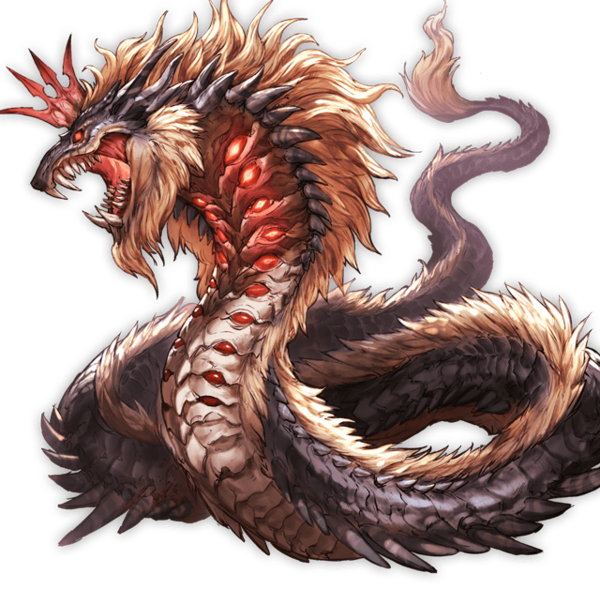 My teacher who teaches things that I never knew,The menacing cry of a hideous, dreadful basilisk,A violent volcano from a vicious mill,The sound of rain on the top of a car,The scream of a live hamburger sizzling on a stove,The bright bloody lava from the biggest, deadliest, vicious volcano,I will put in the box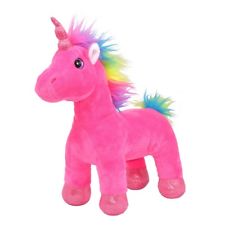 The crunch of a bourbon biscuit,A tap of a pencil’s heart,The pink horn of a young unicorn.I will put in the box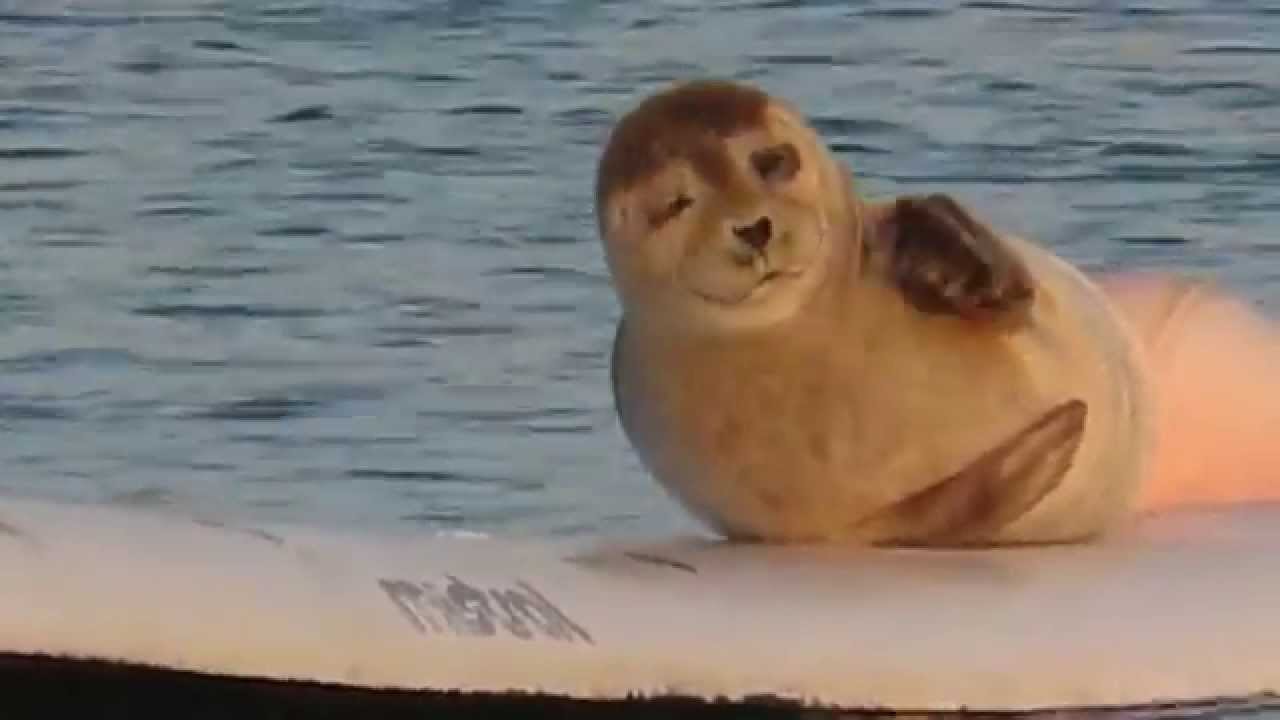 A lazy lady laughing like lollipops,The penetratingly strong wind of a merciless snow-storm,A seal from the sea surfing on a surfboard.I will put in the boxThe breeze of a snowstorm,The swish of a green, ripped leaf on a winter’s day,And a crumbling crystal knife.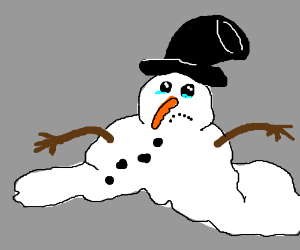 I will put in the boxThe tear of a whimpering wolf,The cry of a snowman slowly melting,A hairy handsome boy named HaidenI will put in the boxA swish of a swirling fish,The tear of a cramped crying cloud,The first cry of a maricon kitten,I will put in the boxThunder from the thunderbird, flying high in the sky,The last laugh of a lavender coloured fish,The thump of a rhino’s charging foot.I will put in the box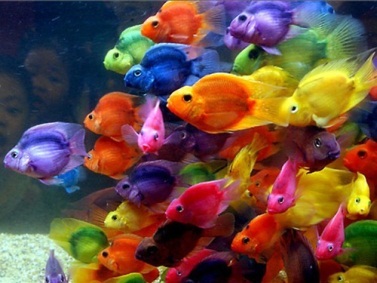 The thought of a thing from Mars,A blood scented baby,The loud blowing sound of leaves falling off trees in Autumn,I will put in the boxA snort of a scornful boy,Three talking stripy bees dancing in the rain,An eruption of a volcano that roars up to the moon.And watch out because I will also put in the box, a demon hamster nibbling your fingers…ouch!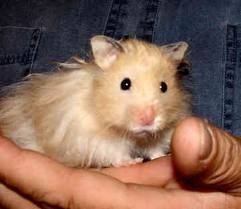 